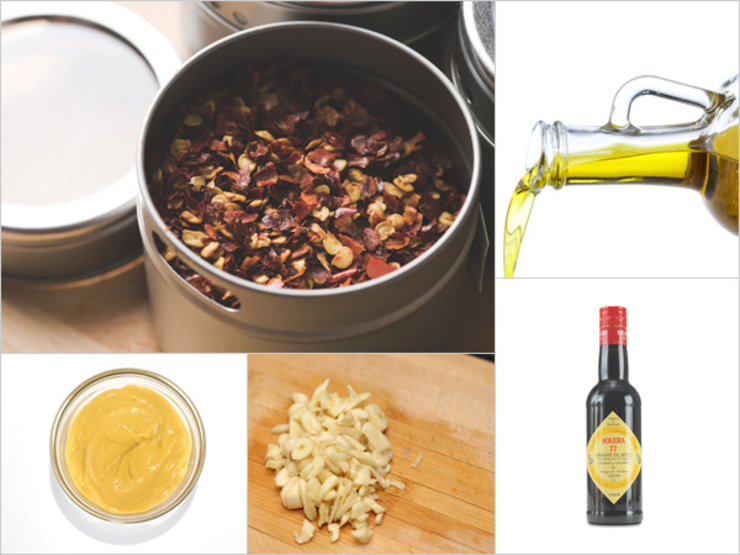 Sherry VinaigretteWhisk together the first four ingredients, plus salt and pepper to taste, and then slowly whisk in the oil. That’s one kicky vinaigrette.2 Tbsp Sherry vinegar1 tsp Dijon mustard1 tsp minced garlic Pinch of red pepper flakes 6 Tbsp extra virgin olive oilFrom the kitchen of Katie Kackenmeisterx 5 for 40-60 people